Старобільська районна рада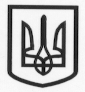  Луганської областісьомого скликаннядвадцять сьома сесіяРішенняРозглянувши технічну документацію з нормативної грошової оцінки земельної ділянки сільськогосподарського призначення державної власності, кадастровий номер 4425185500:01:002: 0313, що розташована за межами населених пунктів на території Титарівської сільської ради  Старобільського району Луганської області, площею 30,0000 га, розроблену приватним підприємством «Земля Слобожанщини» та керуючись ст. 10 Земельного кодексу України, ч. 2 ст. 23 ЗУ «Про оцінку земель», п. 21 ч.1 ст.43 ЗУ «Про місцеве самоврядування в Україні», районна рада                                                      ВИРІШИЛА:Затвердити технічну документацію з нормативної грошової оцінки земельної ділянки площею 30,0000 га, вартість якої становить 913892,10 грн. (дев’ятсот тринадцять тисяч вісімсот дев’яносто дві грн. 10 коп.) Голова районної ради                                              М.О.КулачкаРозробник проекту рішення:від  __________2018 року              СтаробільськПро затвердження технічної документації з нормативної грошової оцінки земельної ділянки площею 30,0000 га               № __/___ Прізвище, ім’я, по батьковіПосадаДата надання проекту на розгляд сесіїПідписСергієнко Микола МихайловичПриватний підприємець25.06.2018